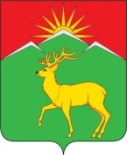 Малиновский сельский Совет депутатовСаянского района Красноярского краяРЕШЕНИЕ с. Малиновка12.05.2022							№ 58О внесении изменений и дополнений в Устав сельского поселения Малиновский сельсовет Саянского муниципального района Красноярского краяВ соответствии с Федеральным законом от 06.10.2003 № 131-ФЗ «Об общих принципах местного самоуправления в Российской Федерации», руководствуясь статьей 24 Устава Малиновского сельсовета, Малиновский сельский Совет депутатовРЕШИЛ:1. Внести в Устав сельского поселения Малиновский сельсовет Саянского муниципального района Красноярского края изменения:1.1. В подпункте 1.5. пункта 1 статьи 8 слова «на автомобильном транспорте, городском наземном электрическом транспорте и в дорожном хозяйстве» заменить словами «на автомобильном транспорте и в дорожном хозяйстве».1.2. Пункт 3 статьи 72 Устава изложить в новой редакции:«3. Действие подпункта 1.19. пункта 1 статьи 8 Устава приостановлено до 01.01.2024 в соответствии со ст. 2 Закона Красноярского края № 2-358 от 23.12.2021 «О внесении изменений в статью 1 Закона края «О закреплении вопросов местного значения за сельскими поселениями Красноярского края».1.3. В пункте 2 части 1 статьи 8 слово «установление» заменить словом «введение».1.4. В пункте 4 части 1 статьи 24 слово «установление» заменить словом «введение»;1.5. В статье 61 слово «установлению» заменить словом «введению». 2. Главе Малиновского сельсовета:- в течение 15 дней со дня принятия направить настоящее Решение на государственную регистрацию в территориальный орган уполномоченного федерального органа исполнительной власти в сфере регистрации уставов муниципальных образований;- обеспечить официальное опубликование настоящего Решения в течение семи дней со дня поступления из территориального органа уполномоченного федерального органа исполнительной власти в сфере регистрации уставов муниципальных образований уведомления о включении сведений об уставе (муниципальном правовом акте о внесении изменений в устав) муниципального образования в государственный реестр уставов муниципальных образований Красноярского края.3. Часть 2 настоящего Решения вступает в силу со дня принятия, часть 1 настоящего Решения вступает в силу после официального опубликования в газете «Вести поселения» и в информационно-телекоммуникационной сети Интернет на сайте администрации Саянского района www.adm-sayany.ru на странице Малиновского сельсовета. Глава Малиновского сельсовета 				А. И. Мазуров